PRESS RELEASE	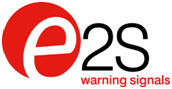 To download a 300dpi print quality image, go to http://www.parkfield.co.uk/e2s/adipec19-print.jpgTo download a Word file of the text, go to http://www.parkfield.co.uk/e2s/adipec19-gb.docx 
To view all E2S press information, go to www.parkfield.co.uk/e2s/

E2S major on hazardous area integrated warning device assemblies at ADIPECE2S Warning Signals is featuring its new range of integrated signalling assemblies on Booth 8620, Hall 8 at ADIPEC, 11 – 14 November, Abu Dhabi. Providing system designers and installers with pre-configured solutions, the new E2S range eliminates the associated cost of on-site assembly operations whilst guaranteeing the connections and cabling between devices meet the relevant hazardous area approval requirements and ensuring all signals are fully tested and certified.Class I/II Div 1 and IECEx/ATEX Zone 1/21 approved signals are available in multiple configurations of up to seven devices. Featuring products from the D1x, GNEx and STEx families with marine grade aluminium, corrosion proof GRP or 316L stainless steel enclosures – a solution for any environment. Status light type configurations of high power LED or Xenon beacons (or a mix of technologies) can be assembled where each device is sealed with a line bushing, the integral cable loom providing one single point of installation either in the last beacon or optionally in a junction box. Lens colours include Amber, Blue, Clear, Green, Magenta, Red and Yellow. For complete audio visual signalling the assembly can also feature a multi-stage high output alarm horn with a flare horn or the innovative E2S omni-directional horn. In Class I/II Div 2 and IECEx/ATEX Zone 2/22 applications the D2x stacks of beacons or beacons with alarm horn sounder, provide compact, yet effective solutions for applications requiring multiple signals. Utilising the integral mechanical connections, the D2x Xenon or LED beacons and alarm horn sounders can be close coupled without the need for back plates – reducing cost and weight. For applications where system extend into safe areas or for industrial applications E2S can provide similar multi-way units such as the STA alarm horn with strobe or LED combination and the STB Xenon and LED beacon assemblies.*** Ends: body copy 297 words ***Notes to Editors.Released 01 October 2019For all follow-up enquiries, please contact:	Nigel May	Parkfield Communications LimitedParkfield HouseDamerhamSP6 3HQGreat BritainTel: + 44 (0)1725 518321nigel.may@parkfield.co.uk parkfield.co.uk 
E2S is the world’s leading independent signalling manufacturer. Based in West London, England the company designs and manufactures a comprehensive range of signalling products for industrial, marine and hazardous area environments. E2S products are available globally via their distribution network, details of distributors are available on the company’s website. Additionally, E2S has a dedicated distribution hub in Houston, Texas for local product distribution and technical support. E2S Warning SignalsImpress HouseMansell RoadLondonW3 7QHGreat BritainTel: + 44 (0)20 8743 8880Fax: + 44 (0)20 8740 4200sales@e2s.com e2s.com